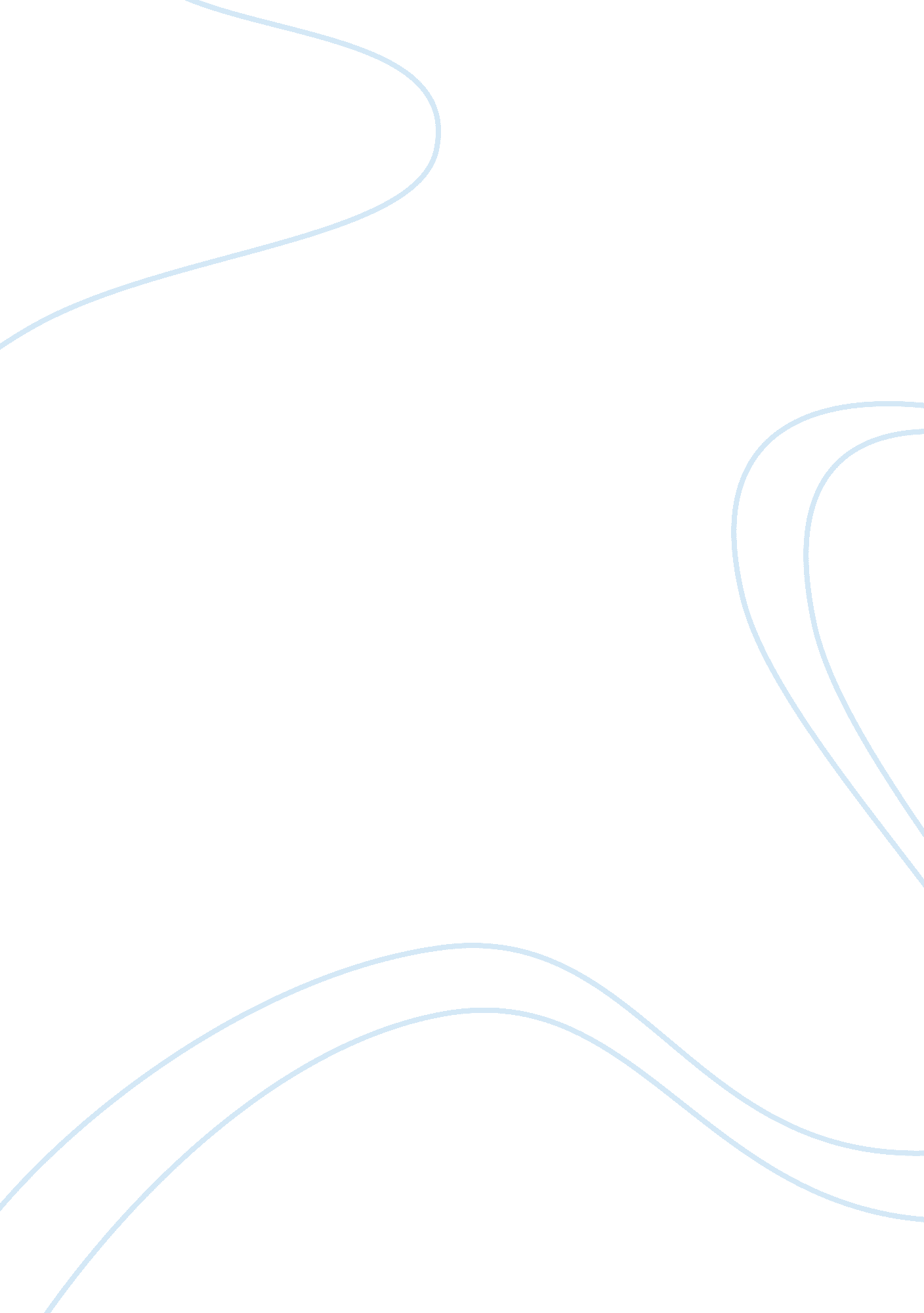 WasseemArt & Culture, Music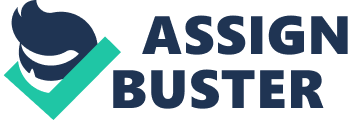 Some of hiscareermoves Include working as an organist to the Duke of Whimper from 1708 to 1 71 7, moving to Cotton to e the leader of an orchestra to Prince Leopold from 1717 to 1 723, and then Bach was appointed Cantor of the SST Thomas School. By 1725, he has written 2 complete cycles of cantatas. By 1729 he has written 4 complete cycles of cantatas (200 cantatas! ). In 1748, Bach was losing his eyesight and eventually went blind. He died in 1750 at the age of 65. Bach's Lutheran faith was an important aspect of hismusiclive, in which he writes " To the Glory of God" in many of his works. He was a master of contrapuntal arts and helped create the well-tempered tuning system we use to this day. In his lifetime Bach has composed over 1000 musical works. Prelude & Fugue in C minor Is a song In Bach's Well-Tempered Clavier written In 1722. It contains 24 prelude & fugue which shows the Well-Tempered tuning system that Bach helps create. The Well-Tempered tuning Is not exact, which makes It possible to play all 12 major and minor keys- which was never done before. The Prelude in C minor starts with fast 16th notes in perpetual motion. A monophonic link happens in measure 25 which leads to strict imitation until measure 28. After, it returns with fast 1 6th notes in referral motion followed by a 2 measure cadenza-like passage starting on measure 34. Near the end of the Prelude, there is a tonic pedal point and then the prelude ends with a Picador ending (a minor piece ending with a tonic major triad) from C minor to C major. The Fugue begins with a subject composed of 1 6th and 8th notes. Then there Is a melody In the dominant key with slight alteration called the tonal answer. The song continues with the countermeasure. The middle section Is felled with sequential material In which the subject Is absent. The tonic pedal appears In the end and the subject Is played one last and ends on E natural. 